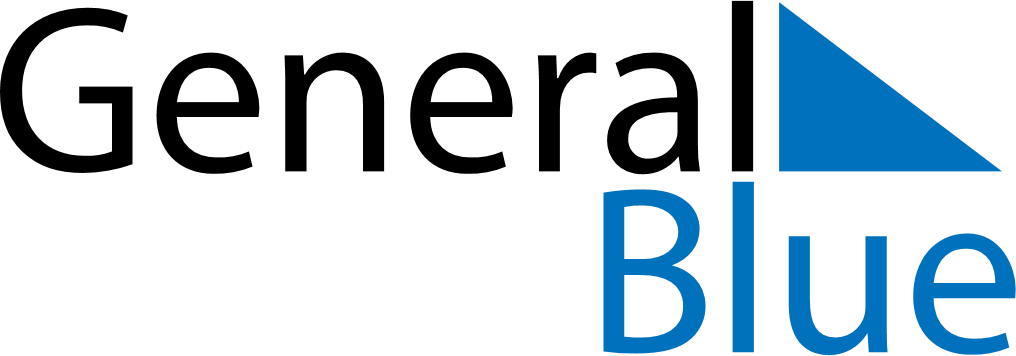 June 2028June 2028June 2028June 2028HondurasHondurasHondurasSundayMondayTuesdayWednesdayThursdayFridayFridaySaturday12234567899101112131415161617Pupil’s Day181920212223232425262728293030